استمارة مشاركة في مسابقة الرسم لسنة 2018 يومي 26 و27 أفريل 2018 بالمدرسة الوطنية للمهندسين بتونسالاسم واللقب:رقم بطاقة التعريف الوطنية :صفة المشارك: (طالب، مدرس، عون): المؤسسة:رقم  الهاتف الجوال :البريد الإلكتروني:                                                                    الإمضاء الجمهورية التونسيةوزارة التعليم العالي والبحث العلميجامـعة تونـس الـمنـارإ.ف للشؤون البيداغوجية والحياة الجامعيةمصلحة العلاقات مع المحيط والإدماج المهني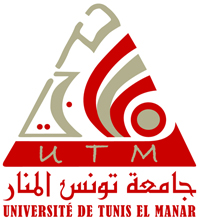 